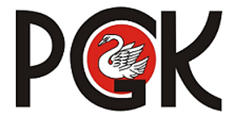 PrzedsiębiorstwoGospodarki Komunalnej Spółka z o.o.Adres: 23 – 400 Biłgoraj, ul. Łąkowa 13, tel. (84) 688 -18 -52, fax  (84) 688 -18 -47www.pgk.biuletyn-publiczny.net, e-mail: sekretariat@pgkbilgoraj.plBiłgoraj, dnia 15.01.2021 r.L.dz.DIZ /031/21                                 Wszyscy Zainteresowani                                 Strona internetowa BIP Dotyczy – ZAPYTANIE OFERTOWE Nr ZO/DOT/2/2021 Przedsiębiorstwo Gospodarki Komunalnej Sp. z o.o.  w Biłgoraju w związku z zapytaniem ofertowym na: „Sukcesywną dostawę materiałów biurowych oraz papieru do drukarek do siedziby PGK Sp. z o.o. w roku 2021” i otrzymanym do treści przedmiotu zamówienia  pytaniem niniejszym udziela wyjaśnień treści zapytania ofertowego:Pytanie:„W nawiązaniu do zaproszenia do składania oferty chciałbym zapytać o poz 10- nie ma kopert a4- koperty maja oznaczenia C4- żeby właśnie wchodziły dokumenty a4 wymiary tej koperty to 229x324 i poz 11 mnie interesuje- potrzebujecie kopertę B5? a nie C5- o wymiarach 162x229”Odpowiedź Zamawiającego:Zamawiający zmienia opis parametrów określonych w treści załącznika nr 1 oraz formularza ofertowego w zakresie pozycji 10-11:Pozycja nr 10 otrzymuję brzmienie:Koperta C4 samoprzylepna biała,  o wymiarach 229 x 324 opakowanie po 50 sztuk.Pozycja nr 11 otrzymuję brzmienie:Koperta C5 biała samoprzylepna, o wymiarach 162 x 229 opakowanie po 50 sztuk.Pozostała treść zapytania ofertowego pozostaje bez zmian.ZatwierdziłPrezes ZarząduMariusz Wołoszyn